  ΝΑ ΑΠΟΣΤΑΛΕΙ ΜΕ ΗΛΕΚΤΡΟΝΙΚΗ ΑΛΛΗΛΟΓΡΑΦΙΑ 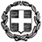                                                                                               ΠΡΟΣ:                                                                                                       Ως πίνακας αποδεκτώνΘΕΜΑ: Διαβίβαση εγγράφων                 Σας διαβιβάζουμε σε συνημμένα αρχεία: το με αρ. πρωτ. 14992/12-6-2015  (Α.Δ.Α.:Ψ3Ρ546Ψ842-ΞΨΒ) έγγραφο του Τμήματος Προσωπικού της Διεύθυνσης Διοικητικού του Τεχνικού Επιμελητηρίου Ελλάδας με θέμα: «Ανακοίνωση - Πρόσκληση για μετάταξη υπαλλήλων στο Περιφερειακό Τμήμα Κεντρικής & Δυτικής Θεσσαλίας του Τεχνικού Επιμελητηρίου Ελλάδας» το με αρ. πρωτ. 14990/12-6-2015 (Α.Δ.Α.:7ΗΔΘ46Ψ842 – Λ0Ε) έγγραφο του Τμήματος Προσωπικού της Διεύθυνσης Διοικητικού του Τεχνικού Επιμελητηρίου Ελλάδας με θέμα: «Ανακοίνωση - Πρόσκληση για απόσπαση και μετάταξη υπαλλήλων στο Περιφερειακό Τμήμα Ανατολικής Κρήτης του Τεχνικού Επιμελητηρίου Ελλάδας» για ενημέρωση των υπαλλήλων σας καθώς και των υπαλλήλων που υπηρετούν σε φορείς αρμοδιότητάς σας.         Για περαιτέρω διευκρινίσεις επί του περιεχομένου των εγγράφων, παρακαλούνται οι ενδιαφερόμενοι να επικοινωνήσουν απευθείας με τους φορείς έκδοσής τους.                                                       Η  ΠΡΟΪΣΤΑΜΕΝΗ ΤΟΥ ΤΜΗΜΑΤΟΣ                                                                                                                                          Μ. ΓΕΩΡΓΟΥΣΗ    ΠΙΝΑΚΑΣ ΑΠΟΔΕΚΤΩΝ  (ΠΡΟΣ ΕΝΕΡΓΕΙΑ) :(με την υποχρέωση κοινοποίησης του παρόντος στους Προϊσταμένους Αρμοδιότητάς τους, στα νομικά πρόσωπα και φορείς εποπτείας τους)-Προϊσταμένους Γενικών Δ/νσεων-Αυτοτελείς  Δ/νσεις-Αυτοτελή  Τμήματα-Δ/νσεις Γενικής Γραμματείας Θρησκευμάτων-Γενική Γραμματεία Διά Βίου Μάθησης και Νέας Γενιάς-Γενική Γραμματεία Έρευνας και Τεχνολογίας-Ειδική Υπηρεσία Εφαρμογής Εκπαιδευτικών Δράσεων -Ενιαίος Διοικητικός Τομέας  Ευρωπαϊκών Πόρων ΕΣΩΤΕΡΙΚΗ ΔΙΑΝΟΜΗ  :      -Γραφείο  Υπουργού      - Γραφείο Αναπλ. Υπουργού     - Γραφεία Γενικών Γραμματέων 